        UNITED PRESBYTERIAN CHURCH						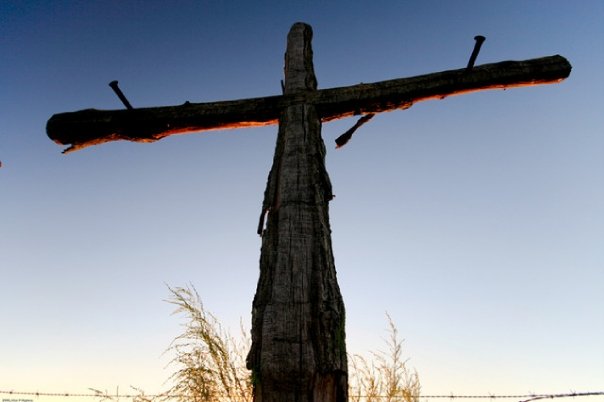 			12 Yardville-Hamilton Square Road 			  	    Yardville, NJ 08620			   	    Phone: (609) 585-5770		                   	     (609) 585-5674 fax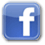 			   	      www.upcnj.org.		                   	      March 25, 2018WELCOMEWelcome! You have come to hear the Word of God, and you shall hear it read and preached. But we hope that by hearing it, you will also meet the Word of God, the Living Word, Jesus, our Master and Savior. And we pray that you will leave our church equipped to serve him more faithfully and effectively.PALM SUNDAYMarch 25, 2018PRELUDE			“In the Cross of Christ I Glory”			Conkey/LauANNOUNCEMENTSPRAYER HYMN		“O Come and Sing Unto the Lord”			       214O come and sing unto the Lord,To God our voices raise:Let us in our most joyful songsThe Lord, our Savior, praise.WE COME TO WORSHIP GODCALL TO WORSHIP    Leader: Gather round, we have come for worship.
    People: We may have come as dry and thirsty souls longing for refreshment and hope. 
    Leader: Lord Jesus, may the Holy Spirit come upon us now.
    People: In our worship, may we be blessed and may we find the joy of eternal life.*HYMN			“All Glory, Laud, and Honor”				         88		                   TODAY’S CANTATA PRESENTATION				“The Cross” By Robert LauGOD’S SACRIFICE FOR US		“Ah, Holy Jesus”			Cruger/LauENTERING JERUSALEM TO CELEBRATE PASSOVER      					“ Hosanna, Loud Hosanna!”     		 Monk/Lau    Sung with Congregation On CueAT THE GARDEN WITH THE DICIPLES        “ So Said the Lord That Night”              LauTHE BETRAYAL		“Go To Dark Gethsemane”                           Montgomery/LauMOMENT FOR QUIET REFLECTION    “Beneath the Cross of Jesus”		Maker/LauJoys and concerns may be written on the pew cards and given to the ushers during this hymn. They will be shared during the prayers of the people, unless you mark them confidential.WE RESPOND TO GOD’S WORD PRAYERS OF THE PEOPLE AND THE LORD’S PRAYERCONGREGATIONAL RESPONSEHear our prayer, O Lord. Hear our prayer, O Lord.Incline Thine ear to us, and grant us Thy peace.CALL FOR THE OFFERINGOFFERTORY		    “When I Survey the Wondrous Cross”		        arr. David Schelat*WE GIVE PRAISE AND THANKS TO GOD					       (tune #455)Praise God from whom all blessings flow; Praise Him all creatures here below;Alleluia, Alleluia. Praise Him above ye heav’nly host; Praise Father, Son, and Holy Ghost.Alleluia! Alleluia! Alleluia! Alleluia! Alleluia!*PRAYER TO DEDICATE OUR GIFTS    Great and wondrous God, on this festive and joyous day, we bring gifts. As we celebrate with Jesus his great entrance into Jerusalem, please help us to remember his great and costly sacrifice. May we return his most generous love for us with our gifts of love, talents, time, finances, devotion and our service to all the world. Amen.THE PROMISE OF ETERNAL LIFE      				“When I Survey the Wondrous Cross”		Mason/Lau    Sung with Congregation On CueTHE RESURRECTION				“Come, Ye Faithful, Raise the Strain”		Sullivan/Lau    Sung with Congregation On Cue*HYMN			“Ride On! Ride On in Majesty!				         91*WE RECEIVE GOD’S BLESSINGPOSTLUDE			“Hosanna, Loud Hosanna”		   arr. J. Wayne KerrParticipants in today’s cantata are:Slide Operator: Dot SchroederNarrators:  Noah Pinto (Narrator #1)   Curly Rentner (Narrator #2): Sopranos: Megan Gadsby, Rhea Mucha, Rita Peterson, Benita Rommel, Joan Reid and Jaclyn Wyrwas.Altos:  Sharon Neuman, Marilyn Machmer, Lydia Patterson, Jean Pinto, and Sue SpreatTenors: Bob Conner and Chris NeumanBasses:  Rick Pinto, Warren Briggs, and Bill SullivanMany thanks to Megan Gadsby for her time in preparing the slide show presentation for the cantata today and working with the sound system.Accompanist: Marilyn Machmer+++++++++++++++++++++++++++++++++++++++++++++++++++++++++++++++++++++Greeters & Ushers: Rosemarie Wales and Ginny BenckLiturgist: Rev. Jean Pinto				Flowers: Given in Memory of Dick Anthony by his wife Pat AnthonyUPCOMING EVENTS March 25th – April 1st              Sunday—March 25th                           9:30 am Adult Sunday School	                              11:00 am Cantata Service	                               	                                                                                         6:00 pm Youth GroupMonday- March 26th                         12:00 pm AA                          	                                8:00 pm NATuesday- March 27th 	12:00 pm AA	  7:00 pm Women’s Book Club                                                               7:00pm Girl ScoutsWednesday-March 28th                       7:00 pm AA	  	   	 		                                                                                  Thursday—March 29th             	   7:00 pm Maundy Thursday Service   	   8:00 pm AAFriday------ March 30th                       12:00 pm Good Friday Service	   8:00 pm AASunday— April 1st                                9:30 am Adult Sunday School	  	   9:30 am E3 Easter Service                                                              11:00 am Traditional Communion Service	  	  There are large print bulletins available.  Please see an usher if you need this service.The Women's Book Club - will meet on Tuesday, March 27th at 7:00 pm in the Bertolet Lounge to discuss WHAT WAS MINE by Helen Klein Ross. It is a novel about a woman who kidnaps a baby in a superstore and gets away with it for 21 years. It's a story of grief and hope. All women of the church and their friends who enjoy books and good fellowship are encouraged to join us. Our April selection is LUNCHEON of the BOAT PARTY BY Susan Vreeland.UPW - will have its meeting on Tuesday, April 3, 2018 at 10:00 am in Fellowship Hall.  A discussion of Chapter 4 entitled “:War of the Wills” of the new book Discovering God's Will For Your Life by Sheila Walsh will take place during this meeting. There will also be a Birthday Offering Dedication. All women of the church are cordially invited to join! After the meeting that is done at Noon, those women who would like to go for lunch are invited to go to a local restaurantUPMen – will be meeting Saturday April 21st at the Golden Dawn Diner 9:00 am. The diner is located on Whitehorse-Mercerville Road, Hamilton Twp., NJ. Any questions, please contact Jim Dixon phone 609-298-3398 or email jdixonsr@comcast.net.  There might even be an egg or more left by the rabbit for all to enjoy!Come and enjoy friendship and fellowship!Survivors - will meet in the church parking lot on Wed., April 11, 2018 at 8:45 a.m. (please be prompt and arrive no later than 8:45 a.m.) due to the distance we must travel.  We will have a tour of Malmark Bellcraftsmen, world's  premier handbell and handchime manufacturer located  in Plumsteadville, PA. This is a working machine shop and  open shoes of any kind (sandals) are not permitted for your safety.  The cost per person is $5.00 payable upon arrival at the factory.  Following our tour we will enjoy lunch at the Plumsteadville Inn, 5902 Easton Rd., Pipersville, PA. If you plan to attend make your reservation with Rita Peterson 259-7256 or email ritapete@optonline.net.  All seniors of the church and their friends are welcome to join the Survivors for an interesting tour and wonderful lunch with much fellowship.Our Mission StatementWe are called by Jesus Christ and empowered by the Holy Spirit to celebrate and share the love of God with grace and joy.Gracefully and joyfully we seek to share our gifts in the community through:Open DoorsDiverse WorshipInnovative Education   Creative Mission   Dynamic Service                                          PRAYER REQUESTSHealing – for all those ill with cancer, undergoing surgery as well as treatment for cancer including Alice Davis; Sylvia – return of cancer; Carl – bladder cancer Livia – diagnosed with Stage 4 colon cancer; Carol & Al D’Amico; John Demeter; Lenny; Dan Rose; Mathew Johnson; Pam Rose; Scott Rose; John Borak; Sue Fleming; Bud; Margaret Archibald’s Niece – Fiona suffering from rectal cancer; a family member of the LaCrosse family suffering from Chrohn’s Disease, her children’s needs as well as help with insurance coverage for treatment; Mike McHugh; for those awaiting test results; Mr. & Mrs. Walter who are both hospitalized ,as well as strength/support for their family members;  Linda Ramos; for those in hospital, or, having surgery and in recuperation -  including Jenna Ciambelluca; Debbie Krevor; Brian – hospitalized with a broken neck and back;  Evelyn Brown – knee replacement surgery;  Amanda; Matt Machin; Colton Thibodeau – continued healing and happily home; Shirl; Tom; Jared – heart issues;  Fred – heart issues  recuperating as well as also home; Crystal Purvis; Dave Carle – transitioning to Care One Hamilton, also support for Helen and the Carle family; Rosemary Batecham – suffering from Alzheimer’s and soon to move to a nursing home in Monmouth Junction;  Karen Machin’s niece Donna; for those in need of improved health including Frank & Marilyn Kostar; Karen & Keith Ezzo; Tom Gardecki (surgery) – and Family; Susan Anthony; Dot Brocaloni; Walt; Danny & Emily approaching their due date; Lisa; Tony; Mary Jane – recuperating from a heart attack as well as strength for her family who are caring for her; friends of the LaCrosse family suffering from depression; those having personal problems like Paul McHugh;  Carly Mauer; French family –reconciliation.Thanksgiving – for Michelle’s new kitten (3/30).Because of your stewardship commitment, the United Presbyterian Church is supporting the ministries of:The Presbyterian Church (U.S.A.) through Monmouth Presbytery; the Synod of the Northeast, and the General Assembly.Mobile Meals of Hamilton TownshipPrinceton Theological Seminary Scholarship FundTrenton Area Habitat for HumanityTrenton Area Rescue MissionPresbyterian Camp at JohnsonburgTrenton Area Soup KitchenPearson Memorial Food BankWomanspaceHomefrontCHURCH STAFFMinisters: All the Members of the CongregationPastor:  Rev. Jean B. Pinto (737-8011) jeanbpinto@gmail.comPastors Emeriti: Rev. Terry E. Fouse and Rev. John H. MilneOrganist: Marilyn Machmer Choir Director:  Michael MrazChurch Secretary: Michael MrazPrayer Chain: Daytime: Carol Heberling (298-2594); Betty Reinert (585-5770)                        Evening: Gail Fouse (585-3248); Joyce Vaughn (888-1187)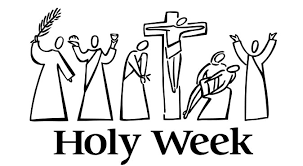 As we witness the evil and pain in this world, we too cry out Abba! Abba! God does not give us an explanation. He gives us himself. Jesus is God’s answer to our cry.